Памятка "Как стать самозанятым?"1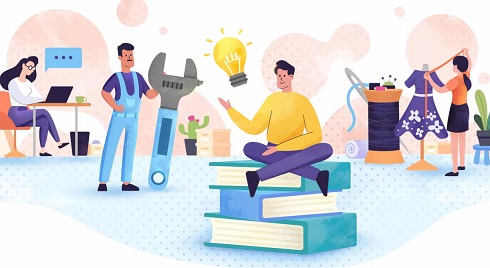 25Сфера занятости
     Самозанятость представляет собой особый вид деятельности со следующими характерными чертами:

     1.    она осуществляется без обязательной регистрации статуса предпринимателя;
     2.    работа выполняется в одиночку, без найма сотрудников;
     3.    каждый месяц в адрес налоговой службы производятся отчисления (процент зависит от того, кто является контрагентом самозанятого гражданина);
     4.    предельный ежегодный доход не более 2,4 миллиона рублей.
Кто может регистрироваться в качестве самозанятых
     На льготный режим налогообложения могут претендовать следующие категории работников:
     1.    занимающиеся репетиторством граждане;
     2.    ухаживающие за ребенком, инвалидом, престарелым, больным человеком (сиделки);
     3.    фрилансеры (удаленные программисты, копирайтеры и т.д.);
     4.    лица, осуществляющие пошив одежды и ремонт обуви на дому;
     5.    уборщики (квартир, домов, офисов);
     6.    фотографы со студией;
     7.    ландшафтные и интерьерные дизайнеры;
     8.    специалисты парикмахерского дела;
     9.    лица, занимающиеся хэндмейдом для последующей продажи.

     Представленный перечень не отличается полнотой, в него могут входить и другие категории трудящихся граждан. Что касается иностранных граждан, то и они имеют право зарегистрироваться в качестве самозанятых. В графе заявления, посвященной российскому гражданству, они лишь укажут на его отсутствие.
Стать самозанятым лицом не могут следующие категории работников:
     1.    госслужащие;
     2.    адвокаты и нотариусы;
     3.    арбитражные управляющие;
     4.    сотрудники оценочных компаний и т.д.
Отличие от индивидуальных предпринимателей
     Для оформления самозанятости открытие ИП не требуется, речь идет о совершенно различных налоговых режимах. При получении статуса самозанятого также нет необходимости закрывать уже имеющееся ИП, достаточно лишь подать в ФНС такое заявление, в котором была отражена просьба о смене режима уплаты налогов. 
     Существенное отличите самозанятых граждан от предпринимателей состоит в том, что они не вправе нанимать штат работников для ведения деятельности. Отчет перед налоговой службой граждане ведут в отношении самих себя. Даже приложение «Мой налог», упрощающее процедуру выплат в пользу государства, имеет четкую персональную ориентированность.
     Самозанятые работники более свободны в плане бухгалтерской отчетности. Кассовые аппараты для них необязательны, поскольку уже упомянутое приложение подготавливает чек для контрагента самостоятельно, после проведения платежа. Страховые выплаты для самозанятых, в отличие от ИП, необязательны.
Существующие ограничения и преимущества регистрации
     Для носителей статуса самозанятого действуют установленные законом ограничения. К ним относятся:
     1.    запрет на оптовую и розничную реализацию товаров, не произведенных собственноручно;
     2.    невозможность осуществления деятельности по агентскому договору;
     3.    запрет на частную добычу полезных ископаемых;
     4.    запрет на торговлю товаром, требующим акцизов.
Наличие статуса самозантяого дает гражданину ряд преимуществ по сравнению с «теневой» деятельностью. Плюсы следующие:     1.    льготная налоговая ставка (6% при оказании услуг юридическим лицам, 4% ― физическим лицам);
     2.    подтвержденный доход дает перспективу на получение кредита в банке;
     3.    возможность заключения договоров с юридическими и физическими лицами на оказание услуг (нарушение условий договора контрагентом дает право на подачу искового заявления с требованиями);
     4.    засчитывается трудовой стаж.Официальное оформление пошаговая инструкция
      Граждане, решившие оформиться и воспользоваться преимуществами нового налогового режима, проходят регистрацию одним из удобных способов. 
Варианты здесь следующие:     1.    на официальном сайте ИФНС;
     2.    регистрация через приложение «Мой налог»;
     3.    использование портала «Госуслуги».
Пошаговая инструкция для оформления через портал «Госуслуги»:     1.    создается учетная запись пользователя с указанием адреса электронной почты и СНИЛС;
     2.    запись подтверждается в МФЦ «Мои документы» (необходим паспорт);
     3.    заполняется запросная форма на сайте (часть сведений уже внесена в заявление автоматически);
     4.    к заявлению прилагаются электронные копии необходимых документов;
     5.    отправляется заявка, на рассмотрение которой уйдет три рабочих дня;
     6.    результаты проверяются в личном кабинете пользователя.

     Процедура регистрации в качестве самозанятого позволит выйти из тени и заявить о своих доходах. Государству это принесет дополнительные бюджетные средства, гражданам – официальный статус со всеми его преимуществами и недостатками.